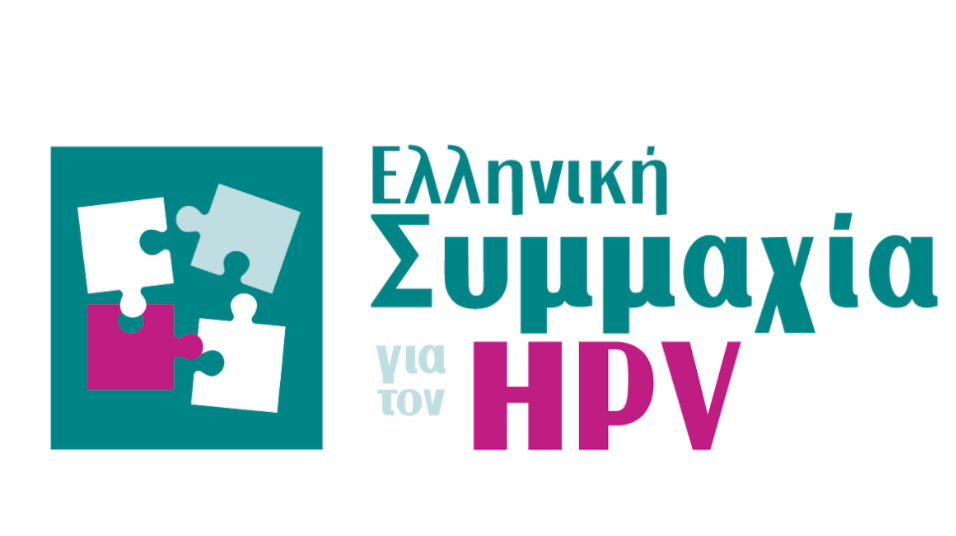 ΔΕΛΤΙΟ ΤΥΠΟΥΠαρουσιάστηκε η Ελληνική Συμμαχία για τον HPVΟ Όμιλος Εθελοντών κατά του καρκίνου ΑγκαλιάΖΩ, η Αστική Μη Κερδοσκοπική Εταιρεία ΚΑΡΚΙΝΑΚΙ και ο Σύλλογος Καρκινοπαθών-Εθελοντών-Φίλων-Ιατρών Κ.Ε.Φ.Ι. Αθηνών ενώνουν τις δυνάμεις τους για να μειώσουν τον κίνδυνο!Με όραμα την εξάλειψη του HPV και των σχετιζόμενων καρκίνων στην Ελλάδα, και με σύνθημα «Ενώνουμε δυνάμεις! Μειώνουμε τον κίνδυνο!» ο Όμιλος Εθελοντών κατά του καρκίνου ΑγκαλιάΖΩ, η Αστική Μη Κερδοσκοπική Εταιρεία ΚΑΡΚΙΝΑΚΙ και ο Σύλλογος Καρκινοπαθών-Εθελοντών-Φίλων-Ιατρών Κ.Ε.Φ.Ι. Αθηνών, µε την επιστημονική υποστήριξη της «Ελληνικής Εταιρίας HPV» και της «Εταιρίας Ογκολόγων Παθολόγων Ελλάδος (ΕΟΠΕ) δημιουργούν την «Ελληνική συμμαχία για τον HPV.» Η συστράτευση των τριών φορέων και η δημιουργία της Συμμαχίας παρουσιάστηκε την Τετάρτη 18 Νοεμβρίου, σε μια διαδικτυακή εκδήλωση, παρουσία της Υπουργού Παιδείας & Θρησκευμάτων κ. Νίκης Κεραμέως και της Ευρωβουλευτή της Ν.Δ. Μαρίας Σπυράκη καθώς σημαντικών εκπροσώπων της επιστημονικής κοινότητας. H Ελληνική Συμμαχία κατά του ιού των ανθρωπίνων θηλωμάτων (HPV) είναι η σύμπραξη των τριών Συλλόγων Ασθενών, με σκοπό την ενημέρωση και ευαισθητοποίηση όλων, γυναικών και αντρών, γονέων και μη, καθώς και των φορέων υγείας σχετικά με τον HPV, τις παθήσεις που αυτός προκαλεί, τη σημασία της πρωτογενούς (μέσω εμβολιασμού) και  δευτερογενούς πρόληψης (μέσω τακτικού προληπτικού ελέγχου), τον τρόπο έγκαιρης διάγνωσης αλλά και την σωστή και ενδεδειγμένη θεραπεία σύμφωνα με τα διεθνή πρότυπα.Στόχος της Συμμαχίας, είναι να καθιερωθεί στη συνείδηση όλων η σημασία της πρόληψης καθώς η έγκαιρη διάγνωση του καρκίνου του τραχήλου της μήτρας και αρκετών ακόμη ειδών καρκίνου που μπορούν να ελαττωθούν σημαντικά ή και να εξαλειφθούν.Παράλληλα, παρουσιάστηκε η χάρτα της Ελληνικής Συμμαχίας για τον HPV που παρουσιάζει τους στόχους της που είναι να:Ενημερώσει και Ευαισθητοποιήσει τους Έλληνες πολίτες για την πρόληψη από τις καλοήθεις και κακοήθεις παθήσεις που προκαλούνται από τον HPVΕνώσει δυνάμεις με όλους τους εμπλεκόμενους φορείς για την εξάλειψη του καρκίνου τραχήλου της μήτρας ως προβλήματος δημόσιας υγείας, υιοθετώντας την Παγκόσμια Στρατηγική του Παγκόσμιου Οργανισμού Υγείας (Π.Ο.Υ.)Υποστηρίξει τον δωρεάν Εμβολιασμό όλων των κοριτσιών 11-15 ετών ως μέθοδο πρόληψης κατά της HPV μόλυνσηςΥποστηρίξει και Συστήσει τις κατευθυντήριες οδηγίες του Π.Ο.Υ. για τον προσυμπτωματικό έλεγχο του καρκίνου του τραχήλου της μήτραςΔιεκδικεί την εκπόνηση και εφαρμογή Εθνικού Προγράμματος Πληθυσμιακού Προσυμπτωματικου Ελέγχου για την πρόληψη του καρκίνου τραχήλου της μήτρας.Υποστηρίξει τη σωστή και ενδεδειγμένη θεραπεία όλων των HPV-σχετιζόμενων προκαρκινικών αλλοιώσεων και καρκίνων από τους εξειδικευμένους γιατρούς,καθώς και την κατάλληλη παρηγορητική φροντίδαΔιεκδικήσει την δωρεάν ένταξη στο Εθνικό Πρόγραμμα Εμβολιασμών και του HPV εμβολιασμού όλων των αγοριών, με σκοπό την πρόληψη των HPV-σχετιζόμενων νοσημάτων και στους άνδρες.Η Ελληνική Συμμαχία για τον HPV παράλληλα συστρατεύεται και με τους τρεις βασικούς στόχους του Π.Ο.Υ (90/70/90) έως το 2030:Α) να έχει εμβολιαστεί το 90% των κοριτσιών ηλικίας 11 έως 15 ετώνΒ) να έχει εξεταστεί το 70% των γυναικών με HPV testing σε ηλικία 35 και 45 ετών Γ) να τύχει σωστής θεραπευτικής αντιμετώπισης το 90% των γυναικών με προκαρκινικές αλλοιώσεις ή καρκίνο τραχήλου μήτραςΗ Ελληνική Συμμαχία για τον HPV, συστήθηκε με αφορμή επιστημονικά δεδομένα μελετών από χώρες που χάρη στη συνδυαστική εφαρμογή προληπτικού εμβολιασμού και προληπτικού ελέγχου έχουν καταφέρει να μειώσουν εντυπωσιακά την εξάπλωση του ιού HPV και τις επιπτώσεις του.Πιο συγκεκριμένα, σύμφωνα με το παρατηρητήριο για τον καρκίνο (GLOBOCAN) του Παγκόσμιου Οργανισμού Υγείας (ΠΟΥ), ο καρκίνος του τραχήλου της μήτρας υπολογίστηκε ότι αποτελεί τον τέταρτο πιο συχνό καρκίνο παγκοσμίως σε γυναίκες. Στις ΗΠΑ διαπιστώθηκε από το National Cancer Institute ότι είναι συχνότερος καρκίνος σε γυναίκες ηλικίας 20-44 ετών, ενώ στην Ελλάδα και γενικότερα στην Ευρώπη, βρίσκεται στη δεύτερη θέση της μορφής καρκίνου σε γυναίκες 15-44 ετών.Σύμφωνα με το Υπουργείο Υγείας, η συχνότητα εμφάνισης των κονδυλωμάτων στην Ελλάδα είναι υψηλή και φαίνεται να αυξάνεται τα τελευταία χρόνια. Αξίζει να σημειωθεί πως στο τμήμα Σεξουαλικώς Μεταδιδόμενων Νοσημάτων του νοσοκομείου «Ανδρέας Συγγρός», ο αριθμός των ασθενών που προσήλθαν με κονδυλώματα σχεδόν διπλασιάστηκε κατά την εξαετία 2006-2011. Παράλληλα, για το ίδιο χρονικό διάστημα, μελέτες που καταφθάνουν από τη Σουηδία και την Αυστραλία παρουσιάζουν μείωση της επίπτωσης των κονδυλωμάτων σε έφηβες και νεαρές ενήλικες γυναίκες, από το 2007 και μετά, γεγονός που οφείλεται στη συστηματική εφαρμογή εμβολιασμού κατά της HPV λοίμωξης, σε αυτές τις χώρες.Οι Πρόεδροι των τριών φορέων δήλωσαν σχετικά:«'Ο Όμιλος Εθελοντών κατά του Καρκίνου - ΑγκαλιάΖΩ συμμετέχει στην
Ελληνική Συμμαχία για τον HPV γιατί πιστεύει ότι ο Ιός των Ανθρωπίνων
Θηλωμάτων - HPV πρέπει να εξαλειφθεί και υπάρχουν τρόποι ώστε να συμβεί
αυτό. Με την συμβολή όλων μας, την έγκυρη ενημέρωση, την σωστή
πληροφόρηση, την ευαισθητοποίηση και την έγκαιρη πρόληψη μπορεί να γίνει
πραγματικότητα η εξάλειψη του HPV.»  δήλωσε η Πρόεδρος του Ομίλου Εθελοντών κατά του καρκίνου ΑγκαλιάΖΩ, Πασακοπούλου Αναστασία«Το ΚΑΡΚΙΝΑΚΙ ενώνει σήμερα τις δυνάμεις του με το ΚΕΦΙ, το ΑΓΚΑΛΙΑΖΩ και τον Παγκόσμιο Οργανισμό Υγείας, στη μάχη κατά του ιού των ανθρωπίνων θηλωμάτων (HPV) και υπέρ της πρόληψης του καρκίνου του τραχήλου της μήτρας.Είμαστε χαρούμενοι και υπερήφανοι γιατί είναι η πρώτη φορά που τρεις φορείς ασθενών ενώνουν τις φωνές τους για να μεταφέρουν το μήνυμα ότι ο HPV μπορεί να νικηθεί και ο καρκίνος τραχήλου της μήτρας μπορεί και πρέπει να εξαλειφθεί. Δέσμευση αυτής της Συμμαχίας είναι να κάνουμε ό,τι μπορούμε για να πετύχουμε:- αύξηση των εμβολιασμών κατά του HPV στην Ελλάδα,- ένταξη του εμβολίου κατά του HPV στο Εθνικό Πρόγραμμα Εμβολιασμού και για τα αγόρια έως 18 ετών,- υλοποίηση Εθνικού Προγράμματος Προσυμπτωματικού Ελέγχου για τον καρκίνο του τραχήλου της μήτρας.Σήμερα κάναμε την αρχή. Προσβλέπουμε στην προσχώρηση και άλλων φορέων στη Συμμαχία μας, για να δυναμώσουμε τις φωνές μας και να πετύχουμε τους στόχους μας για το καλό όλων»  δήλωσε ο πρόεδρος ΔΣ Αστικής Μη Κερδοσκοπικής Εταιρείας ΚΑΡΚΙΝΑΚΙ, Ενημέρωση για τον Καρκίνο στην Παιδική και Εφηβική Ηλικία, Γιάννης Λιάρρος«Τρεις φορείς με κοινή αποστολή τον αγώνα κατά του καρκίνου συνασπιζόμαστε σε μια προσπάθεια διαμόρφωσης των γενικών πρακτικών υγείας με σκοπό την ενημέρωση για τη σημασία του HPV εμβολιασμού και του προσυμπτωματικού ελέγχου. Προσμένουμε το Υπουργείο Υγείας να θέσει τον ίδιο στόχο σε συνεργασία με τις ιατρικές επιστημονικές εταιρείες, τις οργανώσεις ασθενών με καρκίνο και γενικά την ογκολογική κοινότητα στη χώρα. Πάντα στο μυαλό μας θα πρέπει να υπάρχει το καθημερινό, ιατρικό, ψυχολογικό και οικονομικό πρόβλημα που δημιουργείται σε κάθε άτομο που νοσεί με καρκίνο, όπως και στο περιβάλλον του.» δήλωσε η Πρόεδρος του Συλλόγου Καρκινοπαθών-Εθελοντών-Φίλων-Ιατρών Κ.Ε.Φ.Ι. Αθηνών, Ζωή Γραμματόγλου Ο Πρόεδρος της Εταιρείας Ογκολόγων Παθολόγων Ελλάδος Δρ. Ιωάννης Μπουκοβίνας δήλωσε σχετικά «Η Ελληνική Συμμαχία για τον HPV βάζει σήμερα τα θεμέλια για να μπορέσει να κινητοποιήσει την ελληνική πολιτεία να αναλάβει πρωτοβουλίες για την εξάλειψη των σχετιζόμενων με τον ιό του HPV καρκίνων. Αυτό απαιτεί συστράτευση διαφόρων φορέων και επιστημονικών ειδικοτήτων από την Πρωτοβάθμια Περίθαλψη και τους Παιδιάτρους  μέχρι και τους Ογκολόγους, αλλά και την υποστήριξη της Πολιτείας που θα εξασφαλίσει την ισότιμη πρόσβαση στον προληπτικό έλεγχο και στον προληπτικό εμβολιασμό όχι μόνο σε κορίτσια αλλά και σε αγόρια.  Έχοντας στη φαρέτρα μας όλα αυτά τα επιστημονικά όπλα, και με τη συνεργασία της παγκόσμιας ιατρικής κοινότητας μέσω του Παγκόσμιου Οργανισμού Υγείας, τώρα είναι η καλύτερη ευκαιρία για να υλοποιηθεί το πρόγραμμα εμβολιασμού σε όσο περισσότερα κορίτσια γίνεται στη χώρα μας, -καθώς μόνο το 30% των κοριτσιών στην Ελλάδα εμβολιάζεται για τον καρκίνο τραχήλου της μήτρας, παρόλη τη δωρεάν χορήγηση από το κράτος μέχρι την ηλικία των 15,- να επεκταθεί η ηλικία εμβολιασμού στα κορίτσια και μετά τα 15 έτη, παράλληλα, να επεκταθεί ο εμβολιασμός και στα αγόρια, και να  υιοθετηθεί και να αποζημιώνεται και το HPV DNA test. Με τον τρόπο αυτό, ο  καρκίνος του τραχήλου της μήτρας αλλά και οι άλλοι καρκίνοι που σχετίζονται με τον HPV μπορεί να μετατραπεί σε μια χρόνια πάθηση.»Η Υπουργός Παιδείας & Θρησκευμάτων κ. Νίκη Κεραμέως απευθυνόμενη στους Ιδρυτές της Συμμαχίας ανέφερε:  «Με χαρά στηρίζουμε αυτήν την πρωτοβουλία που στοχεύει στην ευαισθητοποίηση και ενημέρωση για τον ιό των ανθρωπίνων θηλωμάτων. Για εμάς η πρόληψη δεν έχει να κάνει μόνο με την έγκαιρη διάγνωση, αλλά είναι και η υιοθέτηση μιας ευρύτερης προληπτικής στρατηγικής που συνδέεται με έναν υγιεινό τρόπο ζωής. Και πρέπει να σας πω ότι από φέτος ξεκινήσαμε ως Υπουργείο Παιδείας την εισαγωγή των λεγόμενων εργαστηρίων δεξιοτήτων στα σχολεία. Μια από τις θεματικές αυτών των εργαστηρίων εντάσσονται αυτή τη στιγμή πιλοτικά σε 218 σχολεία της χώρας είναι ο υγιεινός τρόπος ζωής, είναι η πρόληψη, είναι η σωστή διατροφή, άρα αυτό να γίνει μέρος της καθημερινότητας των παιδιών από πολύ μικρή ηλικία. Τα εργαστήρια αυτά ξεκινούν από το νηπιαγωγείο, φτάνουν μέχρι και το γυμνάσιο, γιατί θέλουμε να γίνει τρόπος ζωής για τα παιδία μας η πρόληψη, ο υγιεινός τρόπος ζωής, η υγιεινή διατροφή..»Η Ευρωβουλευτής της Νέας Δημοκρατίας κα. Μαρία Σπυράκη ανέφερε στο χαιρετισμό της: «Η Ελληνική Συμμαχία για τον HPV  είναι στο ίδιο ακριβώς πλαίσιο με μια στρατηγική που επιχειρούμε εδώ στην Ευρωπαϊκή Ένωση, που έχει βασικό στόχο να υιοθετηθεί από όλα τα κράτη ο  υποχρεωτικός εμβολιασμός αγοριών και κοριτσιών για τον HPV. Παράλληλα,  στόχος είναι να γίνονται ταυτόχρονα υποχρεωτικά τεστ με στόχο να υπάρχει ένα εθνικό πρόγραμμα προσυμπτωματικού ελέγχου, και φυσικά ίση πρόσβαση στα φάρμακα και την ίση πρόσβαση στα εμβόλια. Τέλος, στόχος της ΕΕ είναι να μπορέσουμε να συγκεντρώσουμε αξιόπιστο όγκο δεδομένων, προκειμένου η επιστήμη να δουλέψει με ασφάλεια και να δώσει αποτέλεσμα με βάση τις νέες δυνατότητες που έχουμε στο artificial intelligence. Και σε αυτή την προσπάθεια πρέπει να συμμετάσχουμε όλοι και πρέπει να συμμετάσχουν και τα κράτη μέλη με ανοιχτά δεδομένα, προκειμένου να προχωρήσουμε πάρα πολύ γρήγορα. Πρωτοβουλίες σαν την Συμμαχία που έχουν στόχο  την προσπάθεια να ενημερώσουμε όλους τους πολίτες είναι η αρχή μιας πολύ μεγάλης μάχης, την οποία πιστεύω ότι πραγματικά μπορούμε να κερδίσουμε.» Παράλληλα, παρουσιάστηκε και η επίσημη ιστοσελίδα της συμμαχίας, www.hpvalliancegreece.gr η οποία θα είναι δυναμική και θα λειτουργεί ως βασική πλατφόρμα ενημέρωσης του κοινού.   Η εκδήλωση πραγματοποιήθηκε με την ευγενική χορηγία της MSD Greece καθώς και την ευγενική υποστήριξη της Roche Diagnostics Hellas.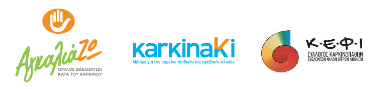 